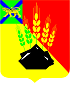 АДМИНИСТРАЦИЯ МИХАЙЛОВСКОГО МУНИЦИПАЛЬНОГО РАЙОНА ПОСТАНОВЛЕНИЕ 
22.06.2023                                         с. Михайловка                                                            № 774-паО внесении изменений в постановление администрации Михайловского муниципального района от 05.04.2023 № 395-па «О назначении временной управляющей организации для управления многоквартирными домами, в которых собственники помещений не выбрали способ управления или выбранный способ управления не реализован, не определена управляющая организация»В соответствии с Федеральным законом от 06.10.2003 №131-ФЗ «Об общих принципах организации местного самоуправления в Российской Федерации», постановлением Правительства РФ от 21.12.2018 № 1616 «Об утверждении Правил определения управляющей организации для управления многоквартирным домом, в отношении которого собственниками помещений в многоквартирном доме не выбран способ управления таким домом или выбранный способ управления не реализован, не определена управляющая организация, и о внесении изменений в некоторые акты Правительства Российской Федерации», постановлением администрации Михайловского муниципального района от 03.04.2023 № 380-па «Об утверждении перечня управляющих организаций для управления многоквартирным домом, в отношении которого собственниками помещений в многоквартирном доме не выбран способ управления таким домом или выбранный способ управления не реализован, не определена управляющая организация», на основании решения собственников многоквартирных домов по адресу: с. Ивановка, ул. Кировская, д. 36, ул. Советская, д. 5, 7, 9, 11, с. Первомайское, ул. Дубковская, д. 1, 2, 8, ул. Ленинская, д. 5, 6, 9, 10, ул. Островского, д. 3, 4, Уставом Михайловского муниципального района, администрация Михайловского муниципального районаПОСТАНОВЛЯЕТ:1. Внести изменения в постановление администрации Михайловского муниципального района от 05.04.2023 № 395-па «О назначении временной управляющей организации для управления многоквартирными домами, в которых собственники помещений не выбрали способ управления или выбранный способ управления не реализован, не определена управляющая организация»:1.1. Приложение №1 к постановлению изложить в новой редакции:«Приложение № 1к постановлению администрацииМихайловского муниципального районаот 05.04.2023 № 395-па1.2 Приложение №3 к постановлению изложить в новой редакции:«Приложение № 3к постановлению администрацииМихайловского муниципального районаот 05.04.2023 № 395-па2. Муниципальному казённому учреждению «Управление по организационно-техническому обеспечению деятельности администрации Михайловского муниципального района» (Корж С.Г.) разместить данное постановление на официальном сайте администрации Михайловского муниципального района.3. Контроль за выполнением настоящего постановления возложить на заместителя главы администрации муниципального района Миколайчук Ю.Л.Глава Михайловского муниципального района –глава администрации района                                                          В.В. Архипов№Адрес многоквартирного дома1МКД, расположенный по адресу: с. Кремово, ул. Колхозная, д. 12МКД, расположенный по адресу: с. Кремово, ул. ГСМ, д. 13МКД, расположенный по адресу: с. Кремово, ул. ГСМ, д. 84МКД, расположенный по адресу: с. Ивановка, ул. Краснознаменная, д. 195МКД, расположенный по адресу: с. Первомайское, ул. Школьная, 27а6МКД, расположенный по адресу: п. Горное, ул. Садовая, д. 37МКД, расположенный по адресу: п. Горное, ул. Ленина, д. 38МКД, расположенный по адресу: п. Горное, ул. Ленина, д. 49МКД, расположенный по адресу: п. Горное, ул. Ленина, д. 610МКД, расположенный по адресу: п. Горное, ул. Почтовая, д. 111МКД, расположенный по адресу: с. Ляличи, ул. Школьная, 13112МКД, расположенный по адресу: с. Ляличи, ул. Школьная, 13213МКД, расположенный по адресу: с. Ляличи, ул. Школьная, 13314МКД, расположенный по адресу: с. Ляличи, ул. Школьная, 13515МКД, расположенный по адресу: с. Ляличи, ул. Школьная, 16516МКД, расположенный по адресу: с. Ляличи, ул. Школьная, 214№п/пАдрес МКДРазмер платыза содержаниеитехническоеобслуживаниеобщегоимущества многоквартирногодома (руб./1м2)1Приморский край, Михайловский район село Кремово, ул. Колхозная, д. 122,972Приморский край, Михайловский район село Кремово, ул. ГСМ, д.122,973Приморский край, Михайловский район село Кремово, ул. ГСМ, д.822,974Приморский край, Михайловский район село Ивановка, ул. Краснознаменная, д. 1922,975Приморский край, Михайловский район село Первомайское, ул. Школьная, 27а22,976Приморский край, Михайловский район поселок Горное, ул. Садовая, д. 322,977Приморский край, Михайловский район поселок Горное, ул. Ленина, д. 322,978Приморский край, Михайловский район поселок Горное, ул. Ленина, д. 422,979Приморский край, Михайловский район поселок Горное, ул. Ленина, д. 622,9710Приморский край, Михайловский район поселок Горное, ул. Почтовая, д. 122,9711Приморский край, Михайловский район село Ляличи, ул. Школьная, 13122,9712Приморский край, Михайловский район село Ляличи, ул. Школьная, 13222,9713Приморский край, Михайловский район село Ляличи, ул. Школьная, 13322,9714Приморский край, Михайловский район село Ляличи, ул. Школьная, 13522,9715Приморский край, Михайловский район село Ляличи, ул. Школьная, 16522,9716Приморский край, Михайловский район село Ляличи, ул. Школьная, 21422,97